Publicado en Madrid el 04/09/2018 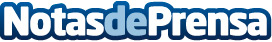 Madrid y Cataluña, las comunidades con los créditos universitarios más caros del paísEstudiar en la universidad pública de Madrid o de Catalunya representó para los estudiantes de 2016-2017 un gasto medio superior a los 20€ por créditoDatos de contacto:Comunicación Esneca910059731Nota de prensa publicada en: https://www.notasdeprensa.es/madrid-y-cataluna-las-comunidades-con-los Categorias: Nacional Sociedad Madrid Cataluña Andalucia Galicia Universidades http://www.notasdeprensa.es